Target for this cycle Name:Basic Skills RevisitedFunctions, Errors and Debugging.SelectionDefinite Iteration. (FOR LOOP)Indefinite Iteration. / Condition controlled (While LOOP)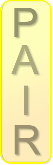 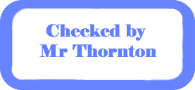 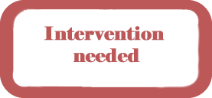 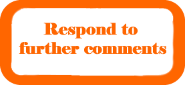 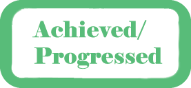 INDEPENDENT LEARNINGINDEPENDENT LEARNINGWhat is definite iterationWhat is definite iterationWhen is it used?When is it used?Definite iterationDefinite iterationDefinite iterationDefinite iterationPseudocode examplesFlowchart ExamplesFlowchart ExamplesPython ExamplesClass Challenge 1 – Python CodeClass Challenge 1 – Python CodeClass Challenge 2 - FlowchartClass Challenge 2 - FlowchartINDEPENDENT LEARNINGWhat is indefinite iteration or condition controlled iterationWhat is indefinite iteration or condition controlled iterationWhen is it used?When is it used?Definite iterationDefinite iterationDefinite iterationDefinite iterationPseudocode examplesFlowchart ExamplesFlowchart ExamplesPython ExamplesClass Challenge 1 – Python CodeClass Challenge 1 – Python CodeClass Challenge 2 - FlowchartClass Challenge 2 - FlowchartINDEPENDENT LEARNING